Муниципальное бюджетное дошкольное образовательное учреждение«Иланский детский сад № 50»Конспект НОДс учетом национально-регионального компонента «Я живу в городе Иланском Красноярского края»старшая группа                                                                         Выполнила: воспитатель                                                                                           Лапицкая А.М.                                                  г. Иланский, 2020г.Тема «Я живу в городе Иланском Красноярского края».Цель: ознакомление с родным городом, воспитание чувства гордости за него.Задачи:Образовательные:- знакомить с историей города, его достопримечательностями;- продолжить формировать у детей представление о России как о родной стране;-знакомить детей с понятием о Родине малой и большой;- учить отвечать на вопросы взрослого;- расширять словарный запас слов (родители, мама, папа, сестра, брат, бабушка, дедушка, дом, страна, город, Родина, родная, родной, большая, малая).Развивающие:- развивать у детей чувство патриотизма и любви к своей Родине;- развивать внимание и память – узнавать на  картинках флаги и гербы;- развивать выдержку, умение соблюдать правила игры;- развивать память, сообразительность, находчивость.Воспитательные:- воспитывать у детей любовь к Родине;- формировать гражданско-патриотические чувства;- формировать умение заботиться о чистоте двора, игровой площадки.Интеграция образовательных областей:«Познание, «Коммуникация», «Социализация».Материалы:- изображения президента РФ, гербов и флагов; - наглядно-дидактические пособия; - фотографии с видами города, страны;- слайды с достопримечательностями;-аудио записи.Предварительная работа:- беседы о российской символике; - чтение стихотворений, пословиц и поговорок о Родине; - чтение художественных произведений Красноярский писателей;- рассматривание фотографий городов;- рассматривание иллюстраций и выполнение работ по раскрашиванию Флага и герба города Иланского.Ход НОД:Основная часть:Звучит песня «У моей России»Воспитатель: Здравствуйте мои дорогие ребята! Вам понравилась песня, которую вы послушали? А о чем в ней пелось? (О России, о маме…)Воспитатель: А что такое Россия? (ответы детей)Воспитатель:Сегодня, мы поговорим о нашей стране, о нашем родном крае в котором живём.Воспитатель предлагает послушать стихотворениеРоссия, Родина моя!Россия, Родина моя!Храни себя!Свои просторы голубыеДо боли милые, родные.Россия – Родина моя, твоя,И наших близкихЗа все спасибо говорим!И кланяемся низко!- А что означает слово «Родина»- «Родная сторона» – это то место, где нам все дорого, близко, где мы родились, где все для нас родное. Такое место по-другому называется Родина! Наша Родина – Россия!- Ребята, как называется столица нашей Родины? (Москва)- Как зовут президента нашей страны? (Владимир Владимирович Путин).Слайд 2– Как все государства в мире, Россия имеет свои государственные символы. Какие? (Герб, флаг, гимн).- Кто мне назовёт цвета Российского флага? (Белый, синий, красный)Ребята, эти цвета выбраны неслучайно. Они издавна считались на Руси самыми красивыми. Часто, читая русские сказки мы встречаемся с этими цветами: сине море, красна девица, весна-красна, белый цвет. Что обозначает каждый цвет флага.Воспитатель: Белый цвет означает мир, благородство, чистоту. Синий цвет – небо и верность. Красный цвет – огонь, отвага, героизм.Стихотворение:Белый цвет – березка,
Синий неба цвет,
Красная полоска – 
Солнечный рассвет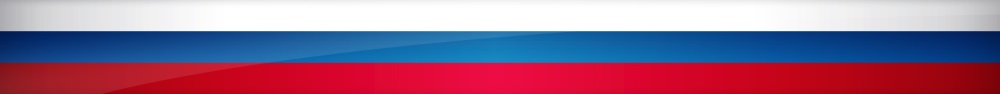 Стихотворение:У России величавой,
На гербе орел двуглавый,
Чтоб на запад, на восток
Он смотреть бы сразу мог
Сильный, мудрый он и гордый.
Он – России дух свободный.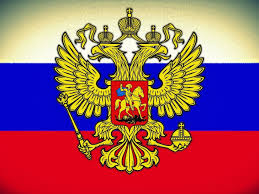 - А что же такое гимн? (Гимн - это самая главная песня страны.Гимн слушают стоя.)– Правильно! У каждой страны свой гимн. Сейчас мы послушаем гимн России.Звучит «Государственный гимн Российской Федерации»Муз. А.В. Александрова, сл. С.В. МихалковаВоспитатель: А какая музыка у гимна?(Музыка была торжественная, величавая, гордая).- Наша страна огромна, есть здесь океаны и моря, реки и озера, горы и леса. В России не одна тысяча городов, их очень много. Всё это наша с вами Большая Родина! Пословицы о Родине:    Родной край – сердцу рай.Нет в мире краше Родины нашей.Человек без Родины, что соловей без песни.На чужой стороне Родина милее вдвойне.Родину-мать учись защищать.Если дружба велика, будет Родина крепка.Жить – Родине служитьБереги Родину, как зеницу ока.Родная земля и в горсти мила.- А еще в народе говорят: «Где родился, там и пригодился». Как вы думаете, что это значит? (ответы детей)-Есть место в нашей стране, где мы родились и растем, где живут наши родители и друзья, где находится наш родной дом  – это наш город, это наш родной край, это наша Малая Родина.- У каждого из нас есть малая Родина. Как называется город, в котором мы живём? (город Иланский).- Место, где находится наш город, называется Красноярский край.Многие поэты Красноярского края, художники, писатели, посвятили малой Родине свои стихи, картины.Вот и я хочу сегодня поговорить с вами о родном городе, о нашей Родине – о городе Иланский. Наш край большой и красивый. У него есть свой государственный флаг и герб(показ флага и герба). Слайд 4- А теперь давайте с вами посмотрим на флаг Красноярского края.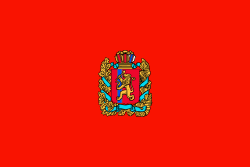 - Скажите, мне, пожалуйста, на как выглядит флаг? (Флаг Красноярского края является государственным символом региона и  представляет собой прямоугольное красное полотнище, посредине флага расположен герб края.Флаг  обязательно поднимается на зданиях официальных резиденций органов государственной власти края и органов местного самоуправления, на церемониях и других торжественных мероприятиях, которые проводятся органами государственной власти и органами местного самоуправления, предприятиями, учреждениями и организациями).Воспитатель: Правильно. Каждый цвет имеет своё значение. Красный – цвет солнца, огня. На государственном гербе Красноярского края (показ герба) изображён  в червлёном поле поверх лазоревого, смещенного вправо и тонко окаймлённого золотом столба - золотой лев, держащий в правой передней лапе золотую лопату, а в левой - золотой серп. Щит увенчан пьедесталом с орденскими лентами, окружён золотыми дубовыми листьями и кедровыми ветками, соединёнными голубой лентой. В геральдике червленый цвет - символ храбрости, мужества и неустрашимости, лев - символ власти, отваги, храбрости и великодушия.Орденские ленты на пьедестале свидетельствуют о том, что Красноярский край был награжден дважды орденом Ленина - 23 октября 1956 года и  2 декабря 1970 года и орденом Октябрьской революции - 5 декабря 1984 года.  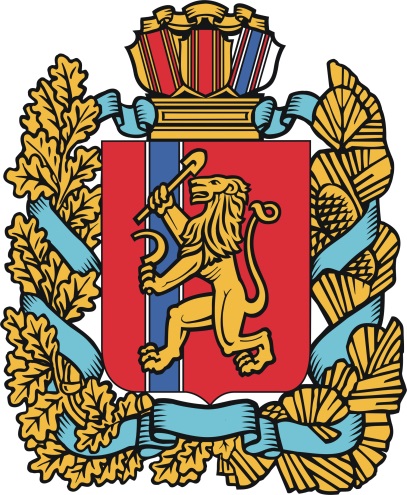 Воспитатель: Какая самая длинная река протекает в нашем крае?(Енисей.Река Енисей, крупнейшая река мира, расположена в Сибири. Река занимает 2-е место в России (уступает только Оби) и 7-е в мире. Река Енисей является естественной границей между Западной и Восточной Сибирью. Впадает в Карское море, относится к бассейну Северно-Ледовитого океана. Протекает через 3-и субъекта Российской Федерации: Республика Тыва, Республика Хакасия, Красноярский край. Является главной водной артерией этих регионов. Исток Енисея находится в Тыве, устье в Красноярском крае.)Воспитатель: Молодцы. Енисей, одна из самых длинных в Красноярском крае.А, как ласково называют реку Енисей?(Енисей-батюшка, величие реки Енисей в том, что Енисей протекает по всему Красноярскому краю и поэтому является самой длинной рекой России.А «Батюшкой Енисеем» его люди называют, потому что он «поит и кормит» жителей, живущих на его берегах).Послушайте стихотворение о Енисее. (Прочитать отрывок).Почерпни в Енисее силушкиГаванская НатальяПодойди к Енисею-батюшке,
До землицы ему поклонись,
Вспомни песни и сказы бабушки,
Вспомни детства оторванный лист.

Почерпни в Енисее силушки,
Там открытая есть полынья,
Подойди рано утром, миленький,
Ковш водицы налей по края.

Выпей эту водицу, родненький,
И себя посильней окропи,
Крес нательный омой под водами,
Смой налипшую грязь и пыль.

К церкви старой, разбитой Троицкой
Путь лежит к очищенью души.
К древним стенам, что снова строятся,
Нужно быстро тебе поспешить.

И увидишь, что жизнь наладится,
Детство вспомнишь, могучий кедрач,
Как за шишками ловко лазили,
Напитавшись их силой с утра.

Поклонись Енисею-батюшке,
Не забудь Свято-Троицкий храм,
Где на старом церковном батике
Божий лик обращен к куполам...- Вы наверно уже чуть-чуть устали? Давайте с вами немного отдохнём. Выходите все ко мне.ФизминуткаТерритория нашего края очень большая (руки в стороны).По многоводным рекам плывут красивые корабли (изображать волны). В лесах растут высокие деревья (руки вверх). В чаще леса живут косолапые медведи (изображаем медведей, серые зайцы (прыжки, рыжие лисицы (изображают лисиц). На полях порхают разноцветные бабочки (взмахи руками, прыгают зелёные кузнечики (прыжки).- Молодцы ребята, садитесь на свои места. Давайте с вами продолжим нашу беседу о нашей малой Родине.- Ребята, как называется город, в котором мы живем?(город Иланский)Деревня Иланская, получившая свое название от реки Иланки, была основана в 1645 г. Название реки, в свою очередь, произошло от имени местного князька Иланка (искаженное Оилана). Бурное развитие селения началось со строительством Сибирского тракта в XVIII в. В 1734 г. В.-И. Беринг наметил места почтовых станций-ямов, одной из которых стало поселение у реки Иланка — станец Иланский. Станец был зафиксирован второй ревизией в 1744 г. Иланский использовался и как место ссылки: так, к 1782 г. каждый второй житель Иланского был ссыльным.Д/игра «Угадай, что это».Слайд 5. Храм святого благоверного князя Александра Невского.Слайд 6. Фонтан в железнодорожном парке.Слайд 7. Памятник иланским воинам, воевавшим и пропавшим безвести в годы Великой Отечественной войне 1941-45гг.Слайд 8. Водопад возле озера Пульсометр.Слайд 9. Железнодорожный вокзал станции Иланская.Показ слайдов с изображением зданий города.В городе появились предприятия, многоэтажные дома, магазины, поликлиники. И, конечно, появилось много улиц с различными названиями.Д/упражнение «Улицы нашего города»-Утром солнышко встает,Нас на улицу зовёт.Выхожу из дома я:– Здравствуй, улица моя!- Ребята, я знаю, что вы любите гулять со своими родителями по городу и, наверняка, помните названия улиц города. Назовите их.Игра с мячом «Назови ласково» (стоя в кругу)Воспитатель бросает мяч детям, они называют существительное с уменьшительно-ласкательным суффиксом и бросают мяч обратно.Дом - домикДвор - дворикУлица - улочкаМост - мостикСквер - скверикГород - городокДорога - дорожкаГазон - газончик-В большой стране у каждого человека есть свой маленький уголок - город, улица, дом, где он родился. Это его маленькая, малая Родина. Для нас малая Родина – это город Иланский. Наш город красивый, зелёный, уютный. А вы любите свой город? Давайте же вспомним, за что мы так любим свою малую Родину.С/Игра «Передай сердечко и скажи словечко».Дети говорят, за что они любят свой город и передают игрушку-сердечко.• Я люблю свой город, потому что он красивый.• Я люблю свой город, потому что он зелёный.• Я люблю свой город, потому что уютный и т. д.-Молодцы, ребята! Как вы думаете, что надо делать, чтобы и дальше наша малая Родина - оставался таким же прекрасным и только хорошел год от года?(ответы детей):-Любить свой город, заботиться о нем, не мусорить, не ломать, благоустраивать его, сажать цветы, деревья.- Дорогие ребята! Любите свою Родину - большую и малую. Старайтесь больше узнать оее истории, берегите ее природу, храните ее обычаи и традиции, живите и трудитесь радиее блага!- Вспомните, как выглядит герб города Иланский.Слайд 10.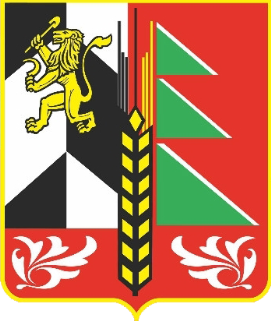 Герб представляет собой червленый (красный) щит. В левой части щита, на фоне стилизованного изображения граней верстового столба - лев, в правой лапе держащий лопату (обращенную косвенно вверх и влево), а в левой - серп. В центральной части золотое изображение колоса с черным обрамлением на фоне стилизованного изображения ели. В нижней части орнамент по красному полю.- У меня есть заготовки, которые я предлагаю вам самостоятельно собрать герб нашего города.Воспитатель: Ребята, а вы любите свою Родину?Дети: Да.- Давайте посмотрим, какие памятные места есть в нашем городе?Просмотр слайдов с видами города.1.Мемориальная доска в локомотивном депо станции Иланской - мемориал установили в январе 1952 года в память о событиях января 1906 года, при которых были массово расстреляны иланские рабочие и их семьи.Слайд 11.2.Паровоз ЭМ–730–73 - памятник в честь железнодорожников Иланского был установлен в 1986 году.Слайд 12.3.Обелиск в железнодорожном парке - памятник в честь участников восстания против сил контреволюции 1918 года был установлен в парке железнодорожников.Слайд 13.Заключительная часть:- Ребята, чем мы сегодня занимались? Что вам больше всего понравилось?( ответы детей)- Почему вы любите свою малую родину (ответы детей.)- Почему в народе говорится: «На чужой сторонушке рад своей воронушке»? (ответы детей.)- Что нужно делать, чтобы наша Родина с годами становилась все краше? (ответы детей.)- Дорогие ребята! Любите свою родину - большую и малую. Старайтесь больше узнать о ее людях и истории, берегите ее природу, храните ее обычаи и традиции.